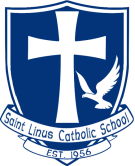 St. Linus School “It’s a great day to be a Hawk !!”10400 S . Lawler, Oak Lawn IL 60453(708)425-1656ST. LINUS 2019-2020 TUITION RATESPRE- SCHOOL*Pre-School -- Minimum of two half days are required*Days are selected by parents *Availability is on a first come first serve bases*There is a $500.00 discount to any preschool student in a 5 full day program who has a sibling in grades K-8.Registration Fee:  $75.002 Half Days	   $893.00				4 Half Days  	$1,783.002 Full Days 	$1,783.00				4 Full Days		$3,566.003 Half Days  $1,338.00				5 Half Days 		$2,230.003 Full Days   $2,676.00				5  Full Days 		$4,458.00The following fees are per student for Grades K-8.Registration $50.00	 		Annual Milk Fee (if purchasing) $50.00 Curriculum $ 100.00		Sacramental Fee (Grade 2 & 8)  $80.00 Technology $100.00	Family Fees Smart Tuition admin fee  $36.00Family Fundraising $640.00 * Booster Raffle TicketsLunch Monitor Fee $50.00Tuition One Student  	$4,756.00				Three Students   $9,876.00Two Students 	$7,998.00                                    Four Students   $11,372.00